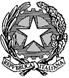 Fascicolo Rg. N. Cron. Rep. TRIBUNALE ORDINARIO DI ROMAUFFICIO SUCCESSIONIATTO DI RINUNCIA EREDITÀ Oggi                      avanti a me Funzionario, nei locali dell’intestato Ufficio è comparso/sono comparsi:____________ nato a _______________il                e domiciliato a ________________________, codice fiscale ______________________ (id. a mezzo _____________rilasc. __________il _____________). Compilare per ogni comparenteLo stesso/Gli stessi, con il presente atto, mi dichiara/no che non sussistono cause di indegnità a succedere o dichiarazioni di diseredazione, di essere chiamato/i all’eredità, di non aver compiuto atti di erede, di non essere nel possesso dei beni ereditari e di rinunciare puramente e semplicemente all’eredità di _________________, nato a _________ il __________ e deceduto a __________ il _____________, con ultimo domicilio in Roma, ________________, codice fiscale ___________________ .           Letto, confermato e sottoscritto  _________________________________ (da firmare davanti al funzionario)